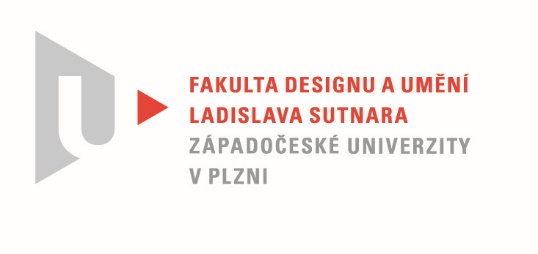 Protokol o hodnoceníkvalifikační práce Název bakalářské práce/diplomovépráce: *Autorská kniha na vlastní témaPráci předložil student:  ŠALDOVÁ  KristýnaStudijní obor a specializace:Ilustrace a grafika, specializace Kniha a tvarování papíruHodnocení vedoucího prácePráci hodnotil: MgA. Mgr.PetraSoukupováCíl práceCíl práce byl naplněn po formální i faktické stránce.Stručný komentář hodnotiteleStudentka zpracovala bakalářskou práci na vlastní téma „Být spolu“- autorská kniha. V knize Týna představuje rodinu (rodiče a dvě malé děti), která společně tráví volný čas od ledna do prosince. Poukazuje na okamžiky, kdy by měla být rodina spolu, společně tvořit, slavit… (vánoce, velikonoce, narozeniny…).  Informuje tak malé i velké čtenáře o možnostech, které mohou během čtyř ročních období rodiče s dětmi podniknout. Oceňuji velké pracovní nasazení po celou dobu tvorby  BP.Vyjádření o plagiátorstvíBakalářskou práci považuji za originální.4. Navrhovaná známka a případný komentářNavrhuji známku výborně.Datum:					Podpis:	*) Nehodící se škrtněteTisk oboustranný